ЛАНГЕПАССКОЕ ГОРОДСКОЕ МУНИЦИПАЛЬНОЕ АВТОНОМНОЕ ДОШКОЛЬНОЕ ОБРАЗОВАТЕЛЬНОЕ УЧРЕЖДЕНИЕ«ДЕТСКИЙ САД №2 «БЕЛОЧКА»Дидактическое пособие «Шахматное поле»г. Лангепас2023г.Дидактическое пособие «Шахматное поле»Дидактическое пособие изготовлено из фетра белого и черного цвета, плотной тканевой основы размером 90см на 90 см, шахматные фигуры из фетра белого и черного цвета, круглых фишек из красного фетра, стрелок из фетра оранжевого, фиолетового и красного цвета.С помощью дидактического пособия можно:Показать детям особенности шахматного поля (оно состоит из 32 светлых и 32 темных полей)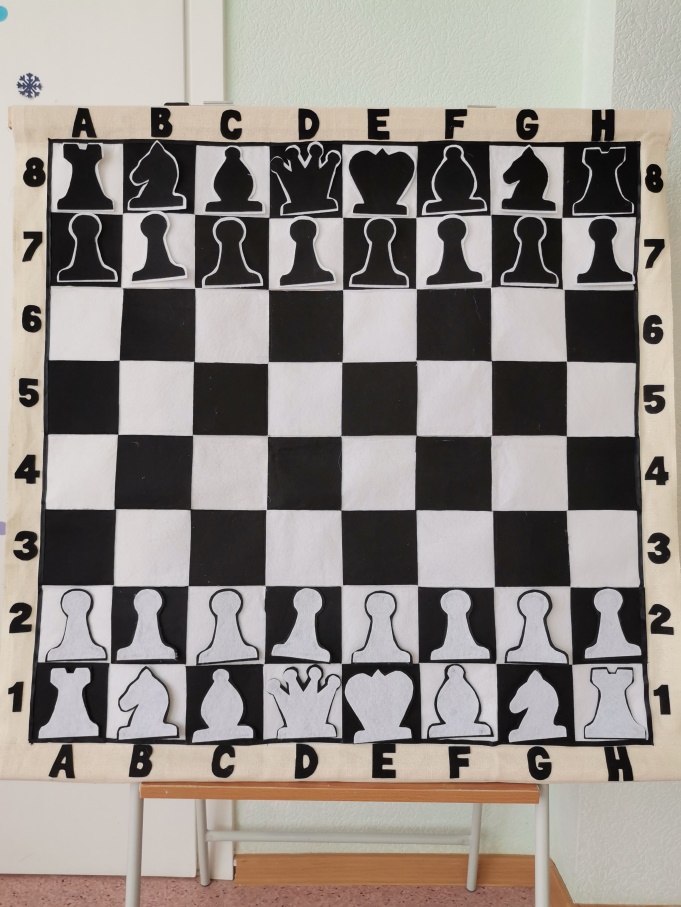 Наглядно объяснить детям, что такое диагональ, вертикаль, горизонталь, центр.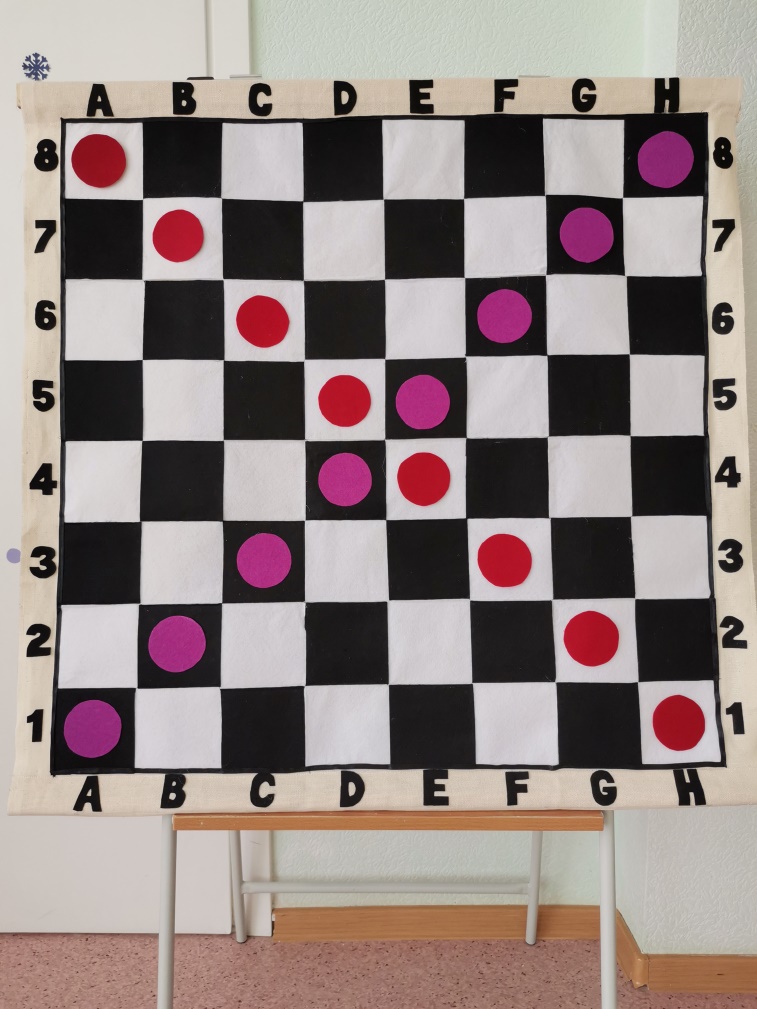 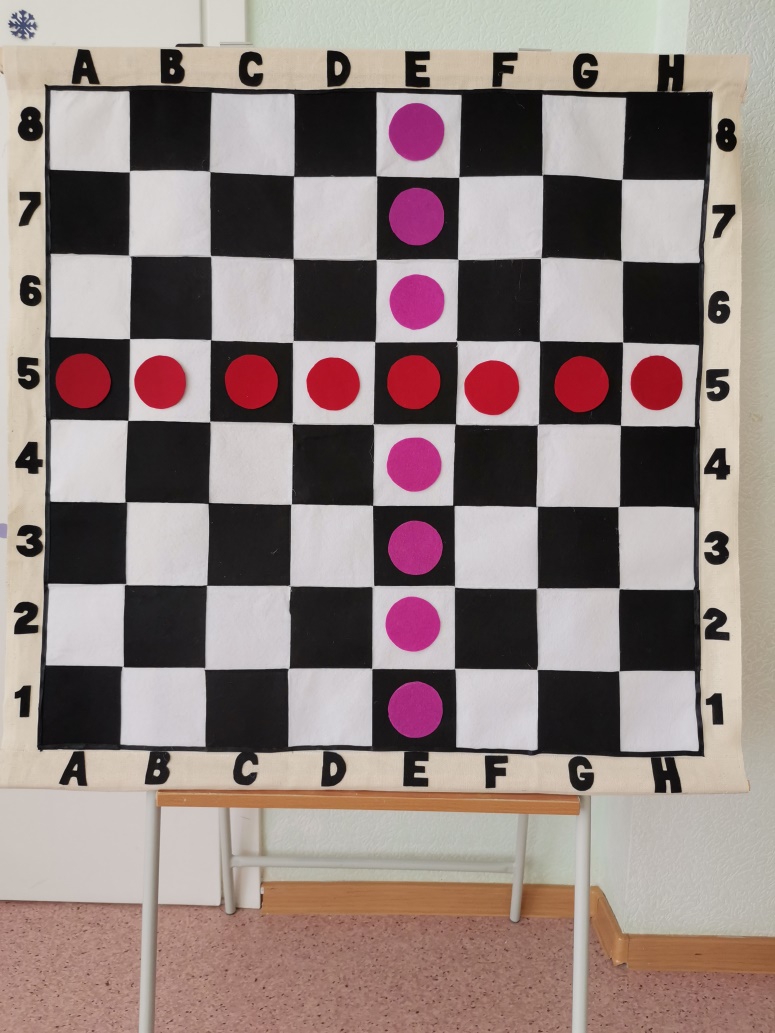 Познакомить с шахматными фигурами: король, ферзь, ладья, слон, конь, пешка. Расстановкой фигур на шахматной доске.Объяснить и показать с помощью стрелок как ходят шахматные фигуры.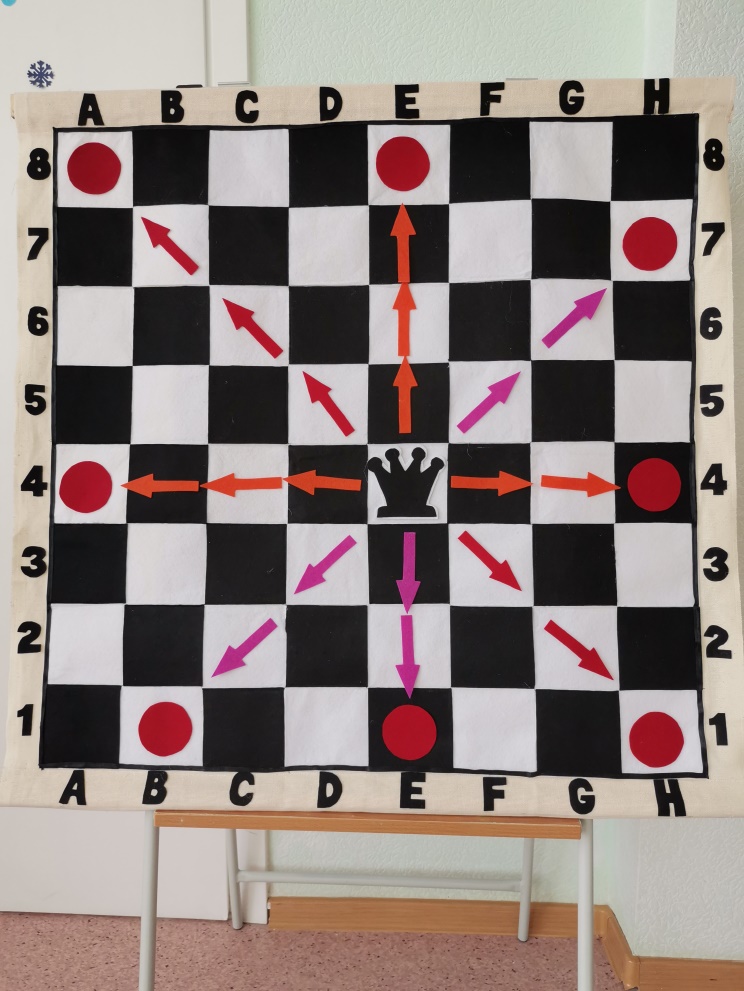 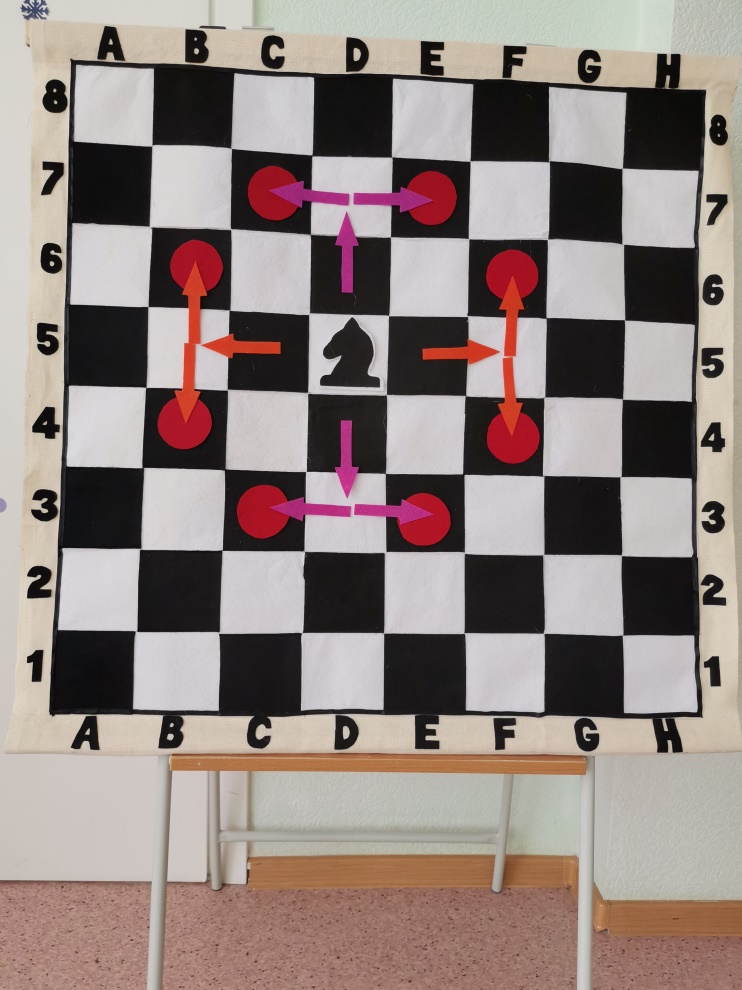 Закрепить полученные знания с помощью различных шахматных игр: «Прятки», «Пирамида», «Догонялки», «Найди клад» и др.Таким образом, с помощью данного дидактического пособия мы познакомим детей с шахматами, а с помощью шахматных игр разовьем интеллектуальные способности. 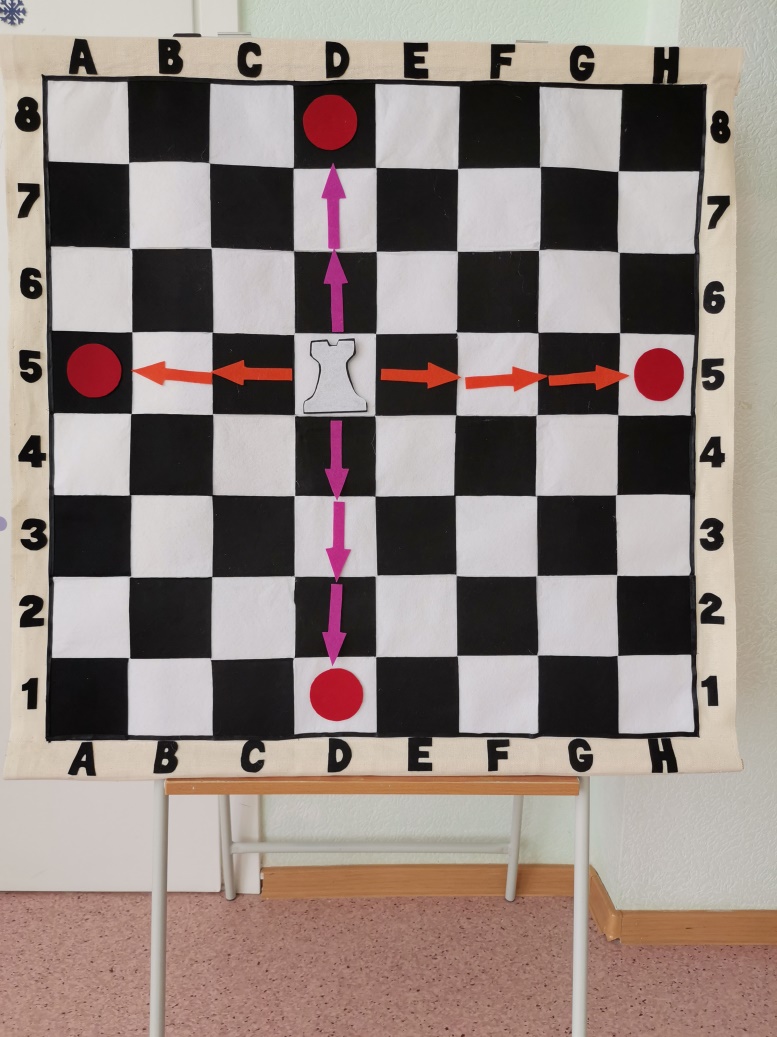 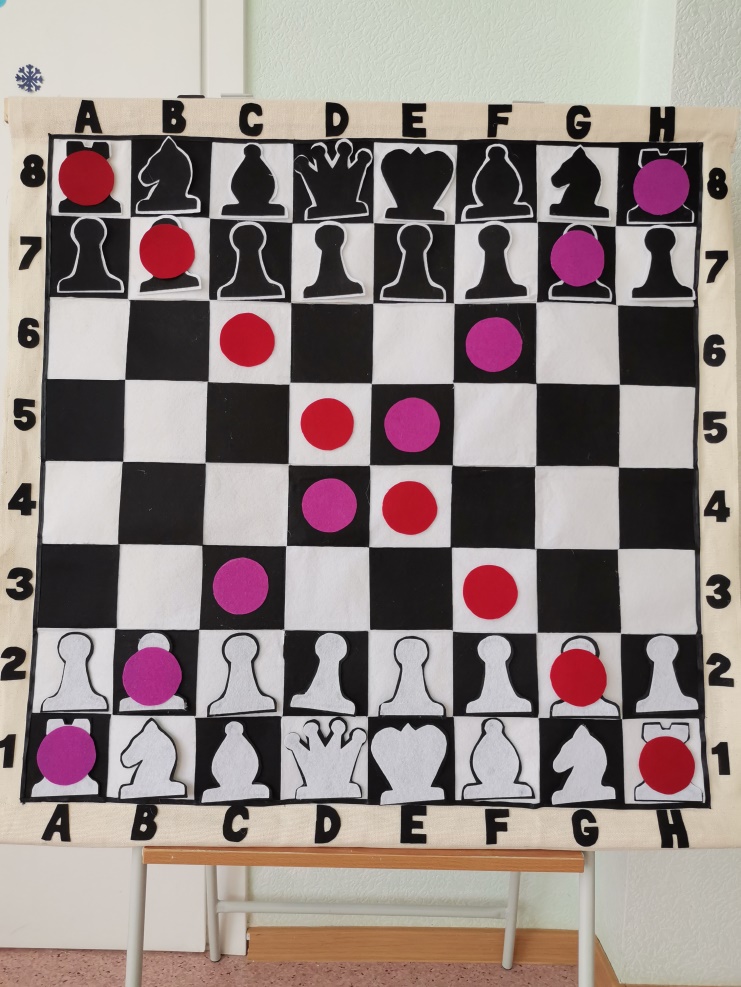 Подготовила:Загородникова Наталья Васильевна,воспитатель высшей квалификационной категории